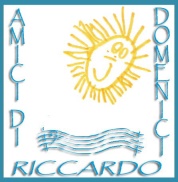 3° PREMIO RICCARDO DOMENICIAnno scolastico 2017– 2018“Alla scoperta di Kondia e Kolongolona, Villaggi  Rurali del Comune di Cinzana nella Repubblica del Mali”“Muniti di macchina fotografica, matita  e taccuini, e armati di desiderio di conoscenza, curiosità  e voglia di confronto, alla stregua, anche se piccoli, dei grandi esploratori del passato, decidiamo di intraprendere un  avventuroso viaggio.Rinunciando gli agi e ai giochi a cui siamo abituati, lasciamo la nostra città di residenza e viaggiando  prima per mare a bordo di un mercantile, e poi per terra a bordo di un fuoristrada, andiamo alla scoperta di Kondia  e Kolongolona,  due villaggi rurali dell’Africa occidentale facenti parte del comune rurale di Cinzana nella Repubblica del  Mali.”Gli alunni delle classi seconde attingendo dai saperi disciplinari, dovranno esprimersi sul tema del concorso attraverso: disegno, poster, collage, o fumetto. (dimensione max 50x70)Gli alunni delle classi terze e quarte attingendo dai saperi disciplinari, dovranno esprimersi sul tema del concorso attraverso: Testo scritto (sotto forma di reportage, racconto, diario di viaggio) Il testo scritto potrà essere accompagnato da disegno, poster, collage, o fumetto. (dimensione max. 50x70)SCUOLA PARTECIPANTE__________________________________________________________CLASSE:_______________________________________________________________________NOMINATIVO DEL DOCENTE e recapito telefonico:_____________________________________